Unit 4 Week 3     Name:________________________		Due Date: _____________Day 1- Spelling: Write your spelling words 3 times each on a separate sheet of paper.  Day 2- Compare (alike) and Contrast (different). Fill in the Venn Diagrams below.A bicycle and plane are alike and different in many ways. Both help people travel from one place to another. A bicycle is different from a plane because a bicycle can only carry one person. A plane can carry many people. A plane is different from a bicycle because it needs fuel to move, but a bicycle uses energy from a person pushing the pedals to make it go. What else can you think of?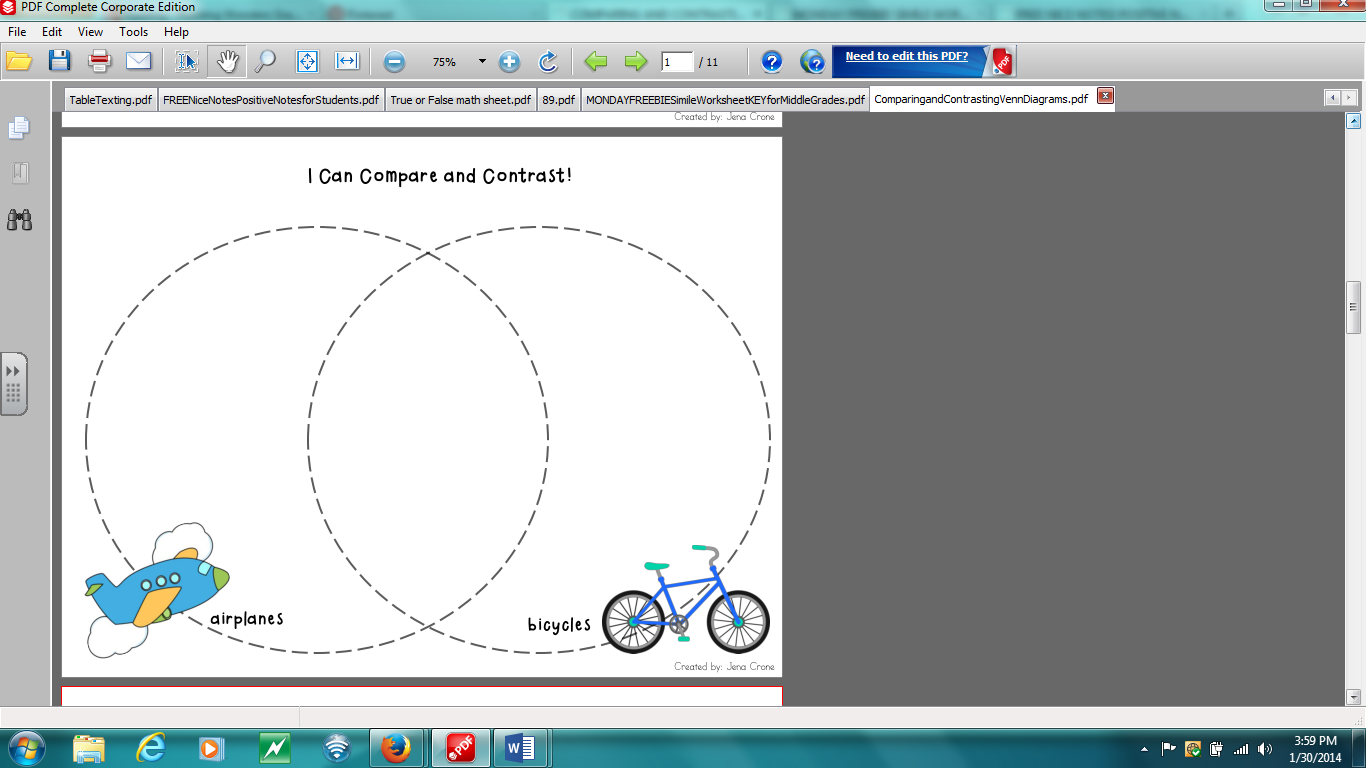 How are cats and dogs ALIKE and DIFFERENT?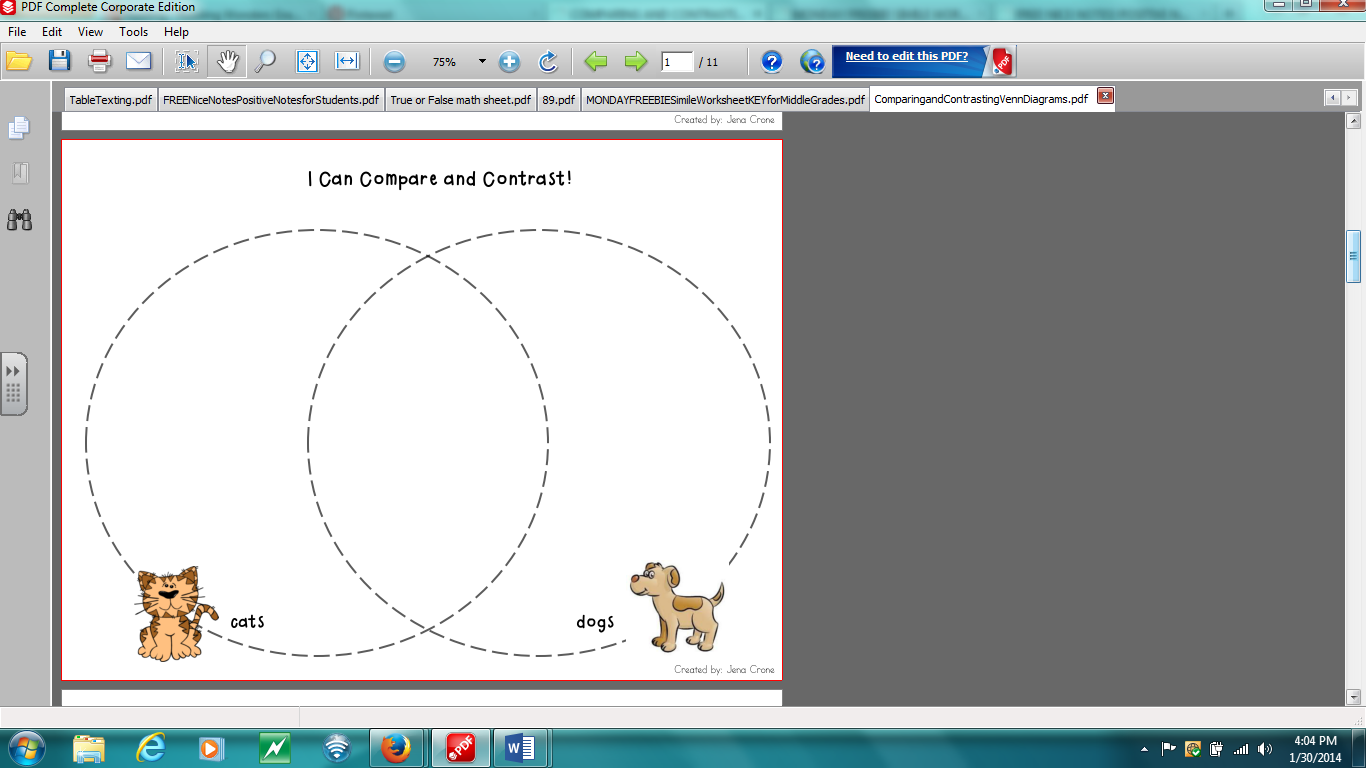 Day 3- Similes 
We read Dear Primo: A Letter to My Cousin in class today.  Please reread this story with your child and answer the Respond to Reading questions on page 365.  The students will take an AR test on this story in class. Day 4 - Grammar• The irregular verbs see, say, and tell have special formsin the past tense.We saw the fireworks last night.Dad said,“The celebration was the best.”He told us that we could go next year.Rewrite the sentences. Use the past tense of the verb in bold.1. I see some fireworks.___________________________________________________________________2. I say, “Wow! What bright lights!”___________________________________________________________________3. “Let’s come back next year,” we say.___________________________________________________________________4. You tell Tom about the fireworks.___________________________________________________________________5. We go with his family.___________________________________________________________________6. We do many activities together.___________________________________________________________________Day 5 – Test & Homework Packet is due! SimileWhat does it compare?What does it mean?1Beth has hair as dark as the midnight sky.______dark hair_________

to 

______dark sky_________a. Beth is afraid of the dark.
b. Beth has dark hair.
c. Beth has light hair. 2The white sand on the beach felt as hot as bacon frying in a pan. 
_______________________

to

________________________a. It is not fun to go to the beach.b. Sand is a lot like bacon.c. The sand is hot.3The lion’s roar was as loud and frightening as thunder. 
_______________________

to

________________________
a. Thunder happens at night. b. A lion’s roar is loud.c. Lions should not be kept as pets. 4Andrew’s room smelled like the inside of an old lunch box. 
_______________________

to

________________________
a. It gives a picture of how a lunch box becomes stinky.b. It gives a picture of how Andrew’s room looks.c. It gives a picture of how Andrew’s room smells.5The newborn rabbit’s fur was as white as snow.
_______________________

to

________________________
a. Newborn rabbits can’t see.
b. Snow is cold.
c. The rabbit’s fur was very white. 